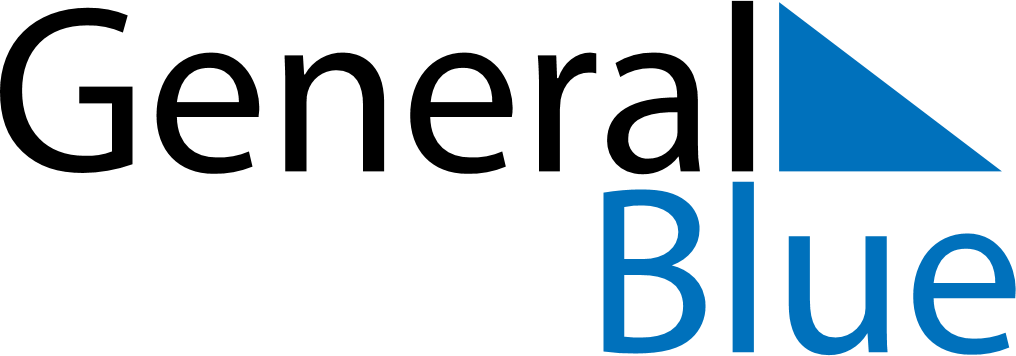 November 2027 CalendarNovember 2027 CalendarNovember 2027 CalendarNovember 2027 CalendarNovember 2027 CalendarMondayTuesdayWednesdayThursdayFridaySaturdaySunday123456789101112131415161718192021222324252627282930